口罩消毒环氧乙烷分析仪-4200型仪器介绍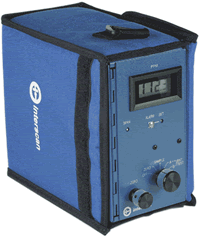 4200系列便携式环氧乙烷分析仪是美国Interscan公司生产的专门用于检测空气中环氧乙烷含量的直读式仪器,仪器内有电池供电的内置采样泵，检测元件是长寿命、高可靠性的电化学传感器。原产地：美国interscan整机原装进口产品型号：4200技术参数：1. 测量范围：0～199.9ppm；0-19.99ppm；0-1.999ppm（三种量程可选）2. 重 复 性：±0.5%； 
3. 精 度：±2%Rd+0.01ppm； 
4. 采样方式：连续泵吸式； 
5. 响应时间：<60s； 
6. 线性误差：±1.0% （24小时）； 
7. 零点漂移：±1.0% （24小时）； 
8. 跨度漂移：≤±2.0% ； 
9. 体 积：178(L)×102(W)×225(H) mm ； 10. 重 量：2kg； 主要特点：◆市场上最成熟、最可靠的环氧乙烷检测仪器； 
◆独一无二的高精度控制扩散电化学传感器技术； 
◆测量精度高，结果准确、稳定； 
◆同类产品传感器寿命最长； 
◆连续泵吸式取样，现场检测时可真实反映环氧乙烷含量水平； 
◆快速检测（小于60s），操作简单，无需耗材，节省检测成本； 
◆广泛应用于卫生防疫、环境保护、建筑检测、劳动卫生和石化等领域。仪器配置表：主机						        一台便携背包					        一只使用说明书(中英文)			        各一本连接软管					        一件采样手柄					        一组充电器		    		            一件校准改锥			 		        一支